«Фонарь – проектор» как инновационный подход расширения языковой среды детей при обучении татарскому языку.Цель: формирование билингвизма у детей дошкольного возраста в ДОУ и семье посредством инновационных театральных дидактических игр.   Воспитательно - образовательные задачи:1. Пробуждать интерес к изучению татарского языка через дидактические  игры.2. Формировать навыки общения между собой на татарском языке.3. Развивать восприятие, внимание, память детей; побуждать к активной деятельности.4. Воспитывать интерес и уважение к культуре, традициям и обычаям татарского народа.Обучение детей татарскому языку в детском саду – одна из самых сложных методических задач. Как же помочь ребенку расширить языковую среду, чтобы ему было легче освоить наш второй государственный язык и легко общаться на нем?  Не для кого ни секрет, что ведущим видом деятельности детей является игра. Через игру ребенок познает мир, учится взаимодействовать с детьми и взрослыми.Театрализованная деятельность является отличным способом помочь детям расширить свой словарный запас, уйдя от скучной монотонной работы, к удивительному миру игр и перевоплощений. Театрализованная деятельность не только поможет развить речь детей, расширить словарный запас, но и сплотить детский коллектив, повысить уверенность и самооценку у детей.Уважаемые родители, чтобы сделать процесс закрепления знаний детей (родному) татарскому языку  доступным, занимательным и интересным, предлагаю вам  использовать совсем необычную форму,  которая очень нравиться  детям, называется она «Проектор-фонарик». Чем же он так привлекает детей? В нем дети видят ожившие и говорящие силуэты знакомых и таинственных персонажей. Необычность зрелища захватывает детей, переносит их в увлекательный и загадочный мир света и тени, где все волшебно и необыкновенно. Дети поддаются сильному эмоциональному воздействию театра теней.Дети с удовольствием активно принимают участие в его создании. Мастер - класс по изготовлению проектора-фонарика.Для изготовления  нам потребуется:1.Втулки 2 .Пищевая пленка3.Ножницы4. Маркер5.Фонарик6.Скотч 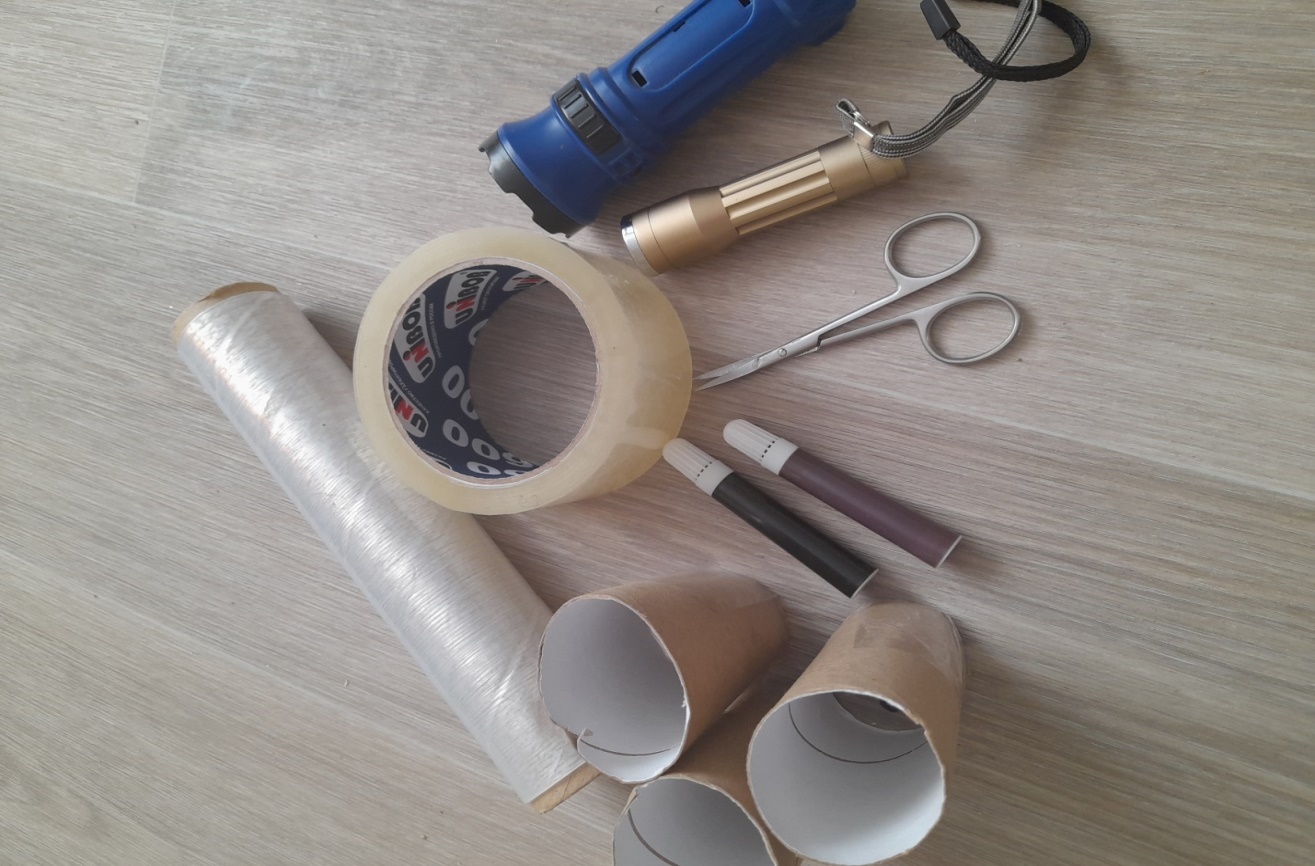 Пленку ставим на трафарет, приготовленный заранее, обводим изображение.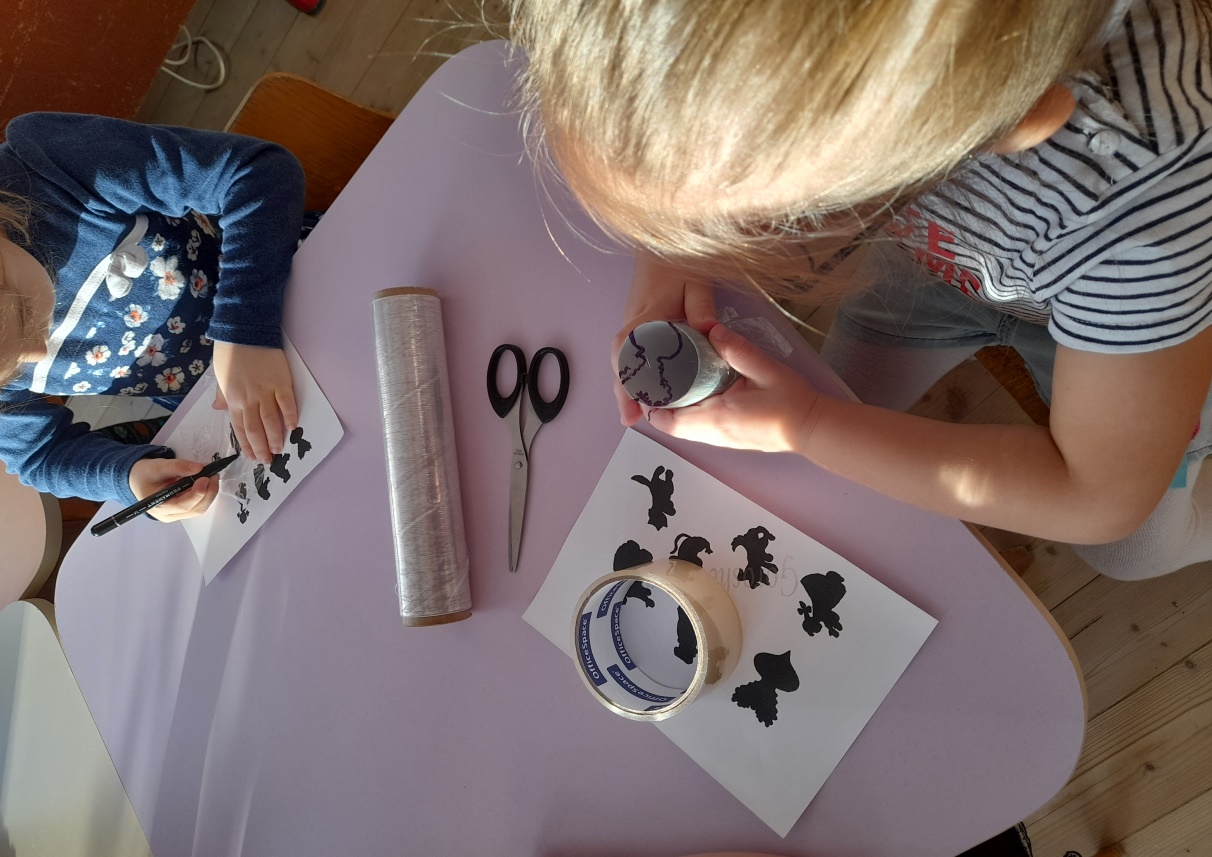 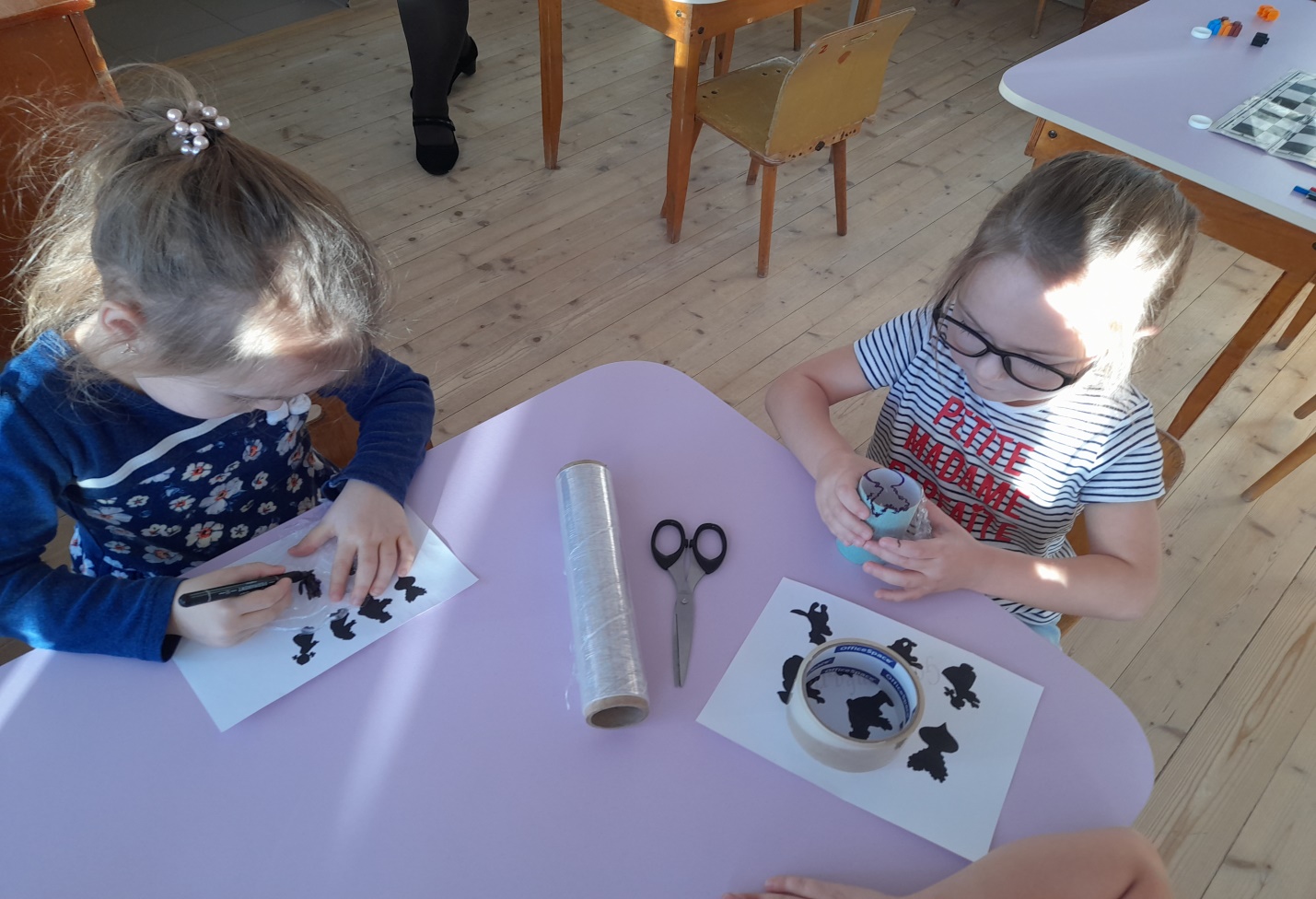 На втулку накладываем плёнку и закрепляем ее скотчем, чтоб было натяжение.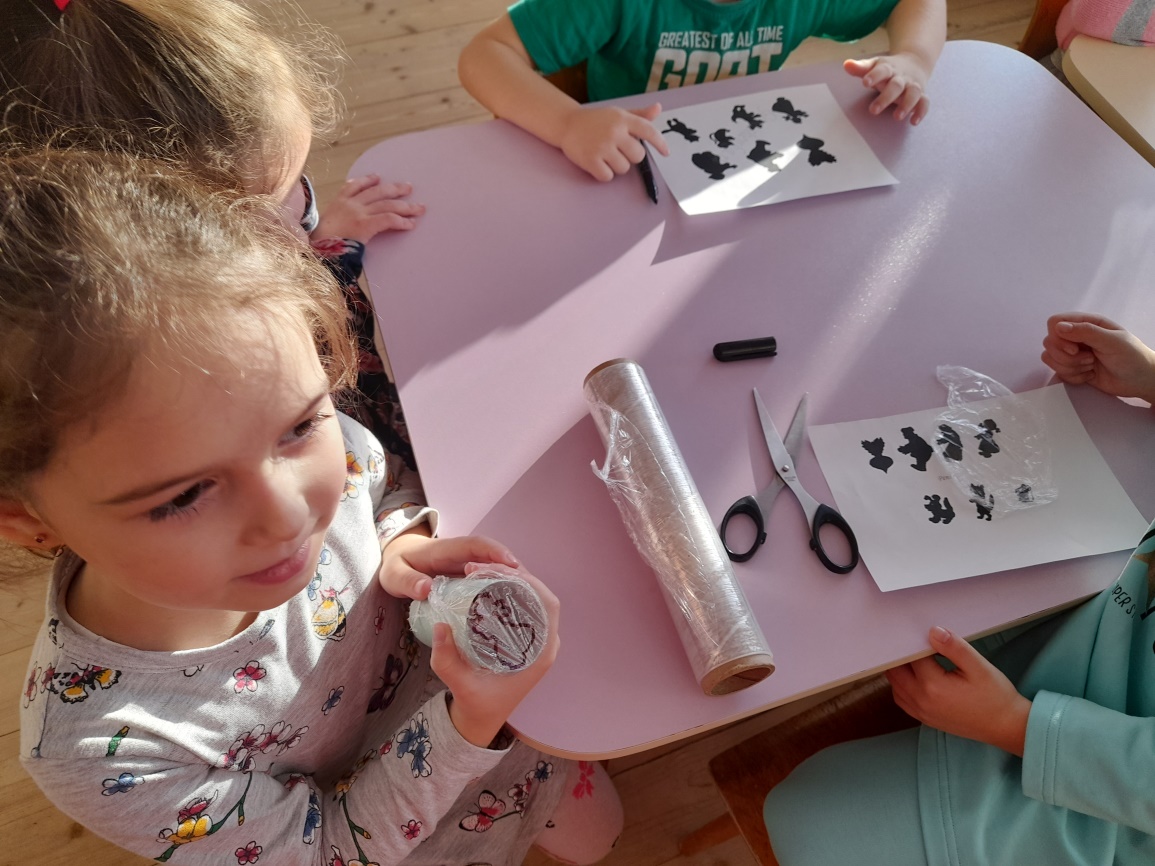 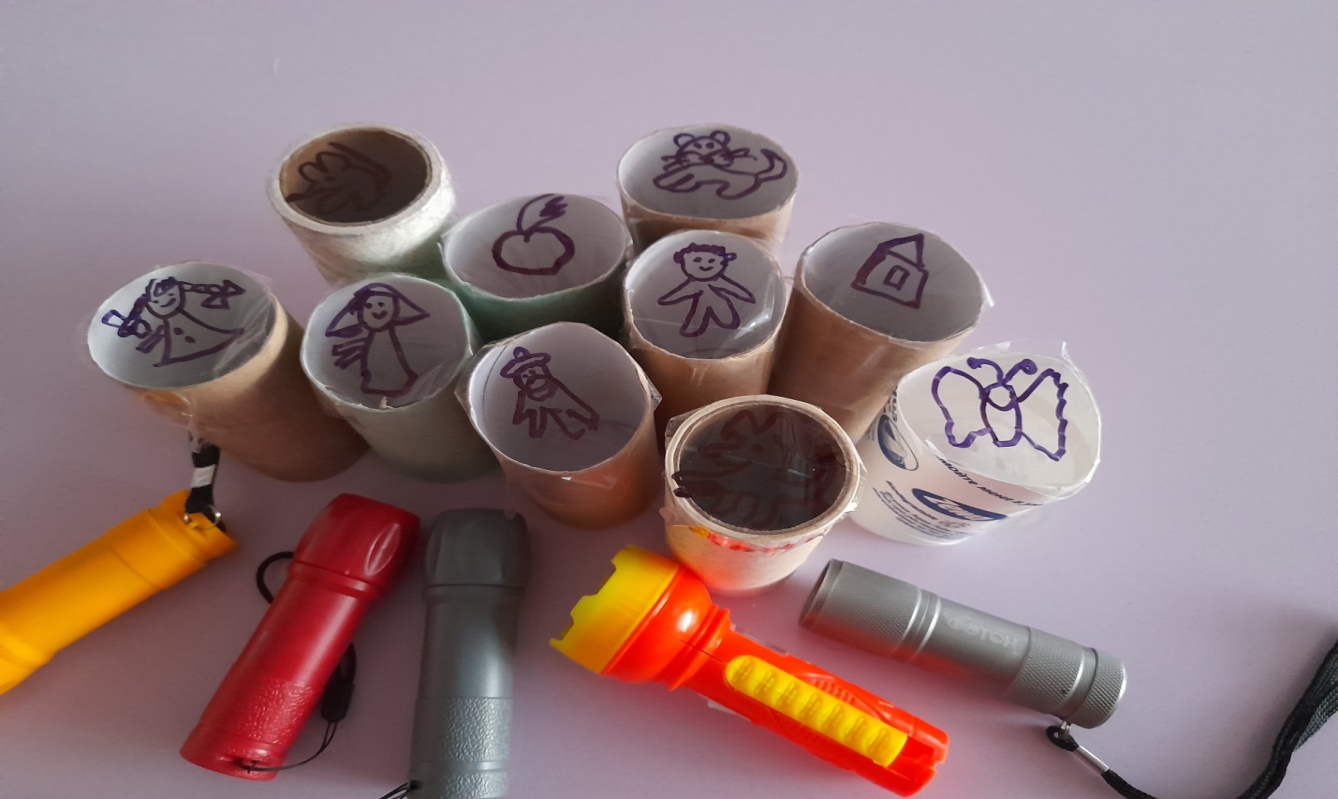 Включаем фонарик, прикладываем к обратной стороне втулки, направляем на стену и играем.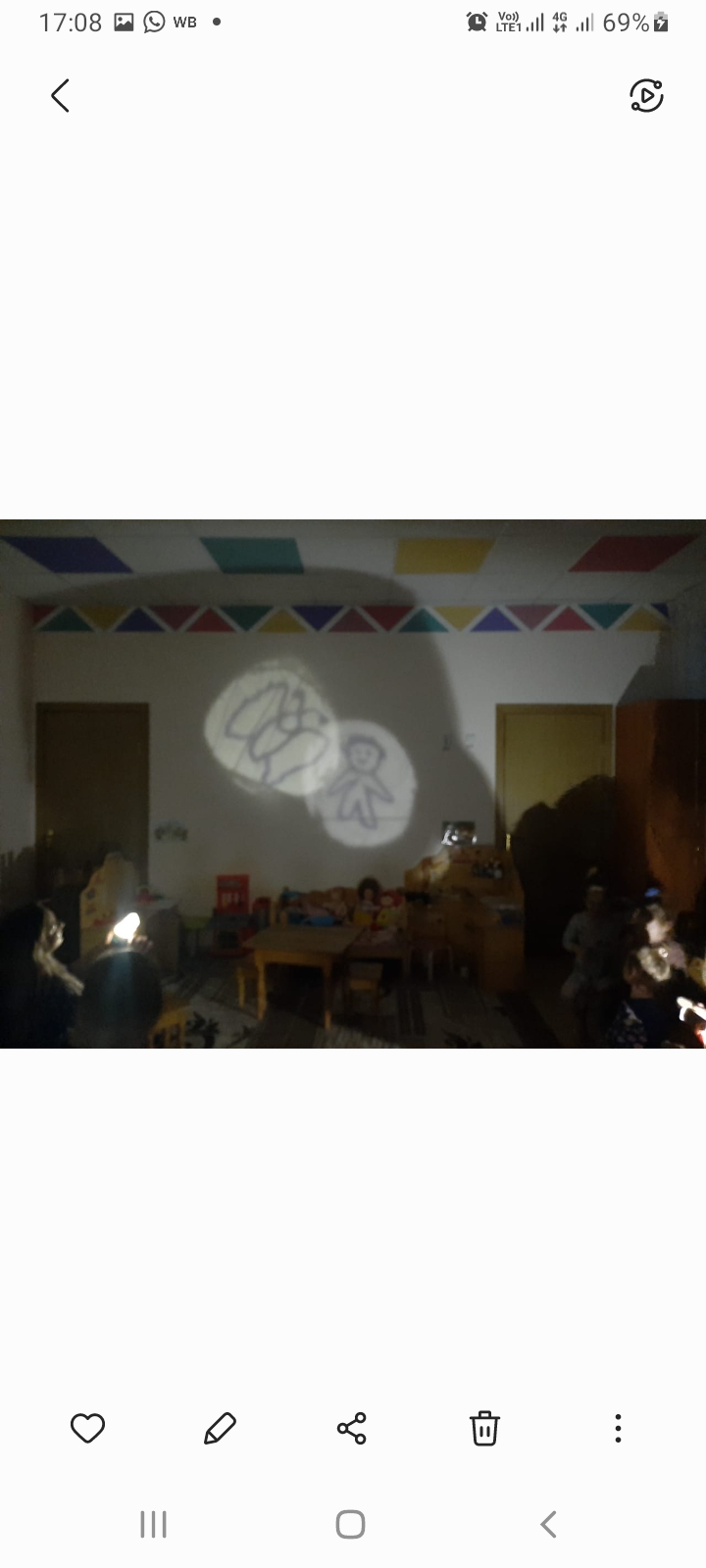 Использовать  наш «теневой театр» можно в темное время суток. Представьте себе – вечерние сумерки ,плотно задернутая штора  и замершие в ожидании волшебства дети. Заранее делим роли, дети с удовольствием озвучивают своих героев знакомых им сказок.Театрализованные игры по знакомым сказкам на этапе закрепления и активного использования языка, детям предлагается «оживить» картинки  – придумать диалог и «сыграть» его в любом виде кукольного театра. Инсценируя знакомые  татарские народные сказки, дети учатся взаимодействовать с родителями, развивают связную речь, расширяют языковую среду.Для развития речи, мышления, воображения можно предложить детям придумать героев и сказку самостоятельно. Совместная работа над созданием постановки способствует тесному речевому общению детей. При разделении ролей можно задействовать всех членов семьи и даже пригласить друзей и соседей. Данная педагогическая технология «проектор-фонарь»  предназначена в помощь родителям  для  расширения словарного запаса, закрепления материала пройденного на занятии татарского и родного языка .